Napomena: Podatke iz tablice Ministarstvo ažurira kvartalno.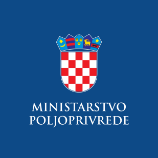 Evidencija izdanih Potvrda o sukladnosti proizvoda sa Specifikacijom proizvoda- sukladno članku 95. stavku 7. Zakona o poljoprivredi („Narodne novine“, br. 118/18., 42/20., 127/20. – Odluka USRH i 52/21)  i članku 24. Pravilnika o zaštićenim oznakama izvornosti, zaštićenim oznakama zemljopisnog podrijetla i zajamčeno tradicionalnim specijalitetima poljoprivrednih i prehrambenih proizvoda i neobveznom izrazu kvalitete „planinski proizvod“ („Narodne novine“, br. 38/2019)  ZAGORSKI MLINCIZaštićena oznaka zemljopisnog podrijetla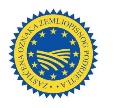 ZAGORSKI MLINCIZaštićena oznaka zemljopisnog podrijetlaNaziv i adresa subjekta u poslovanju s hranom koji je korisnik oznakeRazdoblje valjanosti priloga Potvrdi o sukladnostiZebrano  d.o.o.Brestovec orehovečki bb49221 Bedekovčina1.8.2020.-10.9.2021. (prilog potvrdi ZAM-01-2019-OZP)Zebrano  d.o.o.Brestovec orehovečki bb49221 Bedekovčina1.9.2020. – 10.10.2021. (prilog potvrdi ZAM-01-2019-OZP)Zebrano  d.o.o.Brestovec orehovečki bb49221 Bedekovčina1.10.2020. – 10.11.2021. (prilog potvrdi ZAM-01-2019-OZP)Zebrano  d.o.o.Brestovec orehovečki bb49221 Bedekovčina1.11.2020. – 10.12.2021 (prilog potvrdi ZAM-01-2019-OZP)Zebrano  d.o.o.Brestovec orehovečki bb49221 Bedekovčina1.12.2020. – 10.1.2022. (prilog potvrdi ZAM-01-2020-OZP)Zebrano  d.o.o.Brestovec orehovečki bb49221 Bedekovčina1.1.2021. – 10.2.2022. (prilog potvrdi ZAM-01-2020-OZP)Zebrano  d.o.o.Brestovec orehovečki bb49221 Bedekovčina1.2.2021. – 10.3.2022. (prilog potvrdi ZAM-01-2020-OZP)Zebrano  d.o.o.Brestovec orehovečki bb49221 Bedekovčina1.3.2021. – 10.4.2022. (prilog potvrdi ZAM-01-2020-OZP)Zebrano  d.o.o.Brestovec orehovečki bb49221 Bedekovčina1.4.2021. – 10.05.2022. (prilog potvrdi ZAM-01-2020-OZP)Zebrano  d.o.o.Brestovec orehovečki bb49221 Bedekovčina1.05.2021. – 10.06.2022. (prilog potvrdi ZAM-01-2020-OZP)Zebrano  d.o.o.Brestovec orehovečki bb49221 Bedekovčina01.06.2021.-10.07.2022. (prilog potvrdi ZAM-01-2020-OZP)Zebrano  d.o.o.Brestovec orehovečki bb49221 Bedekovčina1.7.2021. – 10.8.2022. (prilog potvrdi ZAM-01-2020-OZP)Zebrano  d.o.o.Brestovec orehovečki bb49221 Bedekovčina1.8.2021. – 10.9.2022. (prilog potvrdi ZAM-01-2020-OZP)Zebrano  d.o.o.Brestovec orehovečki bb49221 Bedekovčina1.9.2021. – 10.10.2022. (prilog potvrdi ZAM-01-2020-OZP)Zebrano  d.o.o.Brestovec orehovečki bb49221 Bedekovčina1.10.2021. – 10.11.2022. (prilog potvrdi ZAM-01-2020-OZP)Zebrano  d.o.o.Brestovec orehovečki bb49221 Bedekovčina1.11.2021.-10.12.2022. (prilog potvrdi ZAM-01-2020-OZP)Zebrano  d.o.o.Brestovec orehovečki bb49221 Bedekovčina1.12.2021. –10.1.2023. (prilog potvrdi ZAM-01-2021-OZP)Mlin Jertovec d.o.o.Proizvodnja: Jertovec 207 D, 49282 KonjščinaSjedište: Kobiljačka cesta 18, 10360 Sesvete1.8.2020. – 10.9.2021. (prilog potvrdi ZAM-04-2019-OZP)Mlin Jertovec d.o.o.Proizvodnja: Jertovec 207 D, 49282 KonjščinaSjedište: Kobiljačka cesta 18, 10360 Sesvete1.9.2020. – 10.10.2021. (prilog potvrdi ZAM-04-2019-OZP)Mlin Jertovec d.o.o.Proizvodnja: Jertovec 207 D, 49282 KonjščinaSjedište: Kobiljačka cesta 18, 10360 Sesvete1.10.2020. – 10.11.2021. (prilog potvrdi ZAM-04-2019-OZP)Mlin Jertovec d.o.o.Proizvodnja: Jertovec 207 D, 49282 KonjščinaSjedište: Kobiljačka cesta 18, 10360 Sesvete20.10.2020. – 10.11.2021. (prilog potvrdi ZAM-04-2020-OZP)Mlin Jertovec d.o.o.Proizvodnja: Jertovec 207 D, 49282 KonjščinaSjedište: Kobiljačka cesta 18, 10360 Sesvete1.11.2020. – 10.12.2021. (prilog potvrdi ZAM-04-2020-OZP)Mlin Jertovec d.o.o.Proizvodnja: Jertovec 207 D, 49282 KonjščinaSjedište: Kobiljačka cesta 18, 10360 Sesvete7.1.2021. – 10.1.2022. (prilog potvrdi ZAM-04-2020-OZP)Mlin Jertovec d.o.o.Proizvodnja: Jertovec 207 D, 49282 KonjščinaSjedište: Kobiljačka cesta 18, 10360 Sesvete01.1.2021. – 10.2.2022. (prilog potvrdi ZAM-04-2020-OZP)Mlin Jertovec d.o.o.Proizvodnja: Jertovec 207 D, 49282 KonjščinaSjedište: Kobiljačka cesta 18, 10360 Sesvete01.2.2021. – 10.3.2022. (prilog potvrdi ZAM-04-2020-OZP)Mlin Jertovec d.o.o.Proizvodnja: Jertovec 207 D, 49282 KonjščinaSjedište: Kobiljačka cesta 18, 10360 Sesvete09.04.2021. – 01.03.2021. (prilog potvrdi ZAM-04-2020-OZP)Mlin Jertovec d.o.o.Proizvodnja: Jertovec 207 D, 49282 KonjščinaSjedište: Kobiljačka cesta 18, 10360 Sesvete01.04.2021. – 10.05.2022. (prilog potvrdi ZAM-04-2020-OZP)Mlin Jertovec d.o.o.Proizvodnja: Jertovec 207 D, 49282 KonjščinaSjedište: Kobiljačka cesta 18, 10360 Sesvete01.05.2021. – 10. 06.2022. (prilog potvrdi ZAM-04-2020-OZP)Mlin Jertovec d.o.o.Proizvodnja: Jertovec 207 D, 49282 KonjščinaSjedište: Kobiljačka cesta 18, 10360 Sesvete01.06.2021. – 10.07.2022. (prilog potvrdi ZAM-04-2020-OZP)Mlin Jertovec d.o.o.Proizvodnja: Jertovec 207 D, 49282 KonjščinaSjedište: Kobiljačka cesta 18, 10360 Sesvete1.7.2021. – 10.8.2022. (prilog potvrdi ZAM-04-2020-OZP)Mlin Jertovec d.o.o.Proizvodnja: Jertovec 207 D, 49282 KonjščinaSjedište: Kobiljačka cesta 18, 10360 Sesvete1.8.2021. – 10.10.2022. (prilog potvrdi ZAM-04-2020-OZP)Mlin Jertovec d.o.o.Proizvodnja: Jertovec 207 D, 49282 KonjščinaSjedište: Kobiljačka cesta 18, 10360 Sesvete1.9.2021. – 10.10.2022. (prilog potvrdi ZAM-04-2020-OZP)Mlin Jertovec d.o.o.Proizvodnja: Jertovec 207 D, 49282 KonjščinaSjedište: Kobiljačka cesta 18, 10360 Sesvete1.10.2021. – 10.11.2022. (prilog potvrdi ZAM-04-2020-OZP)Mlin Jertovec d.o.o.Proizvodnja: Jertovec 207 D, 49282 KonjščinaSjedište: Kobiljačka cesta 18, 10360 Sesvete1.11.2021. – 10.12.2022. (prilog potvrdi ZAM-04-2021-OZP)Mlin Jertovec d.o.o.Proizvodnja: Jertovec 207 D, 49282 KonjščinaSjedište: Kobiljačka cesta 18, 10360 Sesvete1.12.2021. –10.1.2023. (prilog potvrdi ZAM-04-2021-OZP)Kogutex tjestenine d.o.o.Jertovec 17049282 Konjščina1.8.2020. – 10.9.2021. (prilog potvrdi ZAM-02-2019-OZP)Kogutex tjestenine d.o.o.Jertovec 17049282 Konjščina1.9.2020. – 10.10.2021. (prilog potvrdi ZAM-02-2019-OZP)Kogutex tjestenine d.o.o.Jertovec 17049282 Konjščina1.10.2020. – 10.11.2021. (prilog potvrdi ZAM-02-2019-OZP)Kogutex tjestenine d.o.o.Jertovec 17049282 Konjščina1.11.2020. – 10.12.2021. (prilog potvrdi ZAM-02-2019-OZP)Kogutex tjestenine d.o.o.Jertovec 17049282 Konjščina1.12.2020. – 10.1.2022. (prilog potvrdi ZAM-02-2020-OZP)Kogutex tjestenine d.o.o.Jertovec 17049282 Konjščina1.1.2021. – 10.2.2022. (prilog potvrdi ZAM-02-2020-OZP)Kogutex tjestenine d.o.o.Jertovec 17049282 Konjščina01.2.2021. – 10.3.2022 (prilog potvrdi ZAM-02-2020-OZP)Kogutex tjestenine d.o.o.Jertovec 17049282 Konjščina1.3.2021. – 10.4.2022. (prilog potvrdi ZAM-02-2020-OZP)Kogutex tjestenine d.o.o.Jertovec 17049282 Konjščina1.04.2021. – 10.05.2022. (prilog potvrdi ZAM-02-2020-OZP)Kogutex tjestenine d.o.o.Jertovec 17049282 Konjščina1.05.2021. – 10.06.2022 (prilog potvrdi ZAM-02-2020-OZP)Kogutex tjestenine d.o.o.Jertovec 17049282 Konjščina1.06.2021. – 10.07.2022. (prilog potvrdi ZAM-02-2020-OZP)Kogutex tjestenine d.o.o.Jertovec 17049282 Konjščina	1.7.2021. – 10.8.2022. (prilog potvrdi ZAM-02-2020-OZP)	Kogutex tjestenine d.o.o.Jertovec 17049282 Konjščina1.8.2021. -10.9.2022. (prilog potvrdi ZAM-02-2020-OZP)Kogutex tjestenine d.o.o.Jertovec 17049282 Konjščina1.9.2021. – 10.10.2022 (prilog potvrdi ZAM-02-2020-OZP)Kogutex tjestenine d.o.o.Jertovec 17049282 Konjščina1.10.2021. – 10.11.2022. (prilog potvrdi ZAM-02-2020-OZP)Kogutex tjestenine d.o.o.Jertovec 17049282 Konjščina1.11.2021. – 10.12.2022. (prilog potvrdi ZAM-02-2020-OZP)Kogutex tjestenine d.o.o.Jertovec 17049282 Konjščina1.12.2021. –10.1.2023. (prilog potvrdi ZAM-02-2020-OZP)Centar Škudar d.o.o.Novi Golubovec 3249255 Novi Golubovec1.9.2020. – 10.10.2021. (prilog potvrdi ZAM-05-2019-OZP)Centar Škudar d.o.o.Novi Golubovec 3249255 Novi Golubovec1.10.2020. – 10.11.2021. (prilog potvrdi ZAM-05-2019-OZP)Centar Škudar d.o.o.Novi Golubovec 3249255 Novi Golubovec1.11.2020. – 10.12.2021. (prilog potvrdi ZAM-05-2019-OZP)Centar Škudar d.o.o.Novi Golubovec 3249255 Novi Golubovec1.12.2020. – 10.1.2022. (prilog potvrdi ZAM-05-2020-OZP)Centar Škudar d.o.o.Novi Golubovec 3249255 Novi Golubovec1.1.2021. – 10.2.2022. (prilog potvrdi ZAM-05-2020-OZP)Centar Škudar d.o.o.Novi Golubovec 3249255 Novi Golubovec01.2.2021. – 10.3.2022. (prilog potvrdi ZAM-05-2020-OZP)Centar Škudar d.o.o.Novi Golubovec 3249255 Novi Golubovec01.3.2021. – 10.4.2022. (prilog potvrdi ZAM-05-2020-OZP)Centar Škudar d.o.o.Novi Golubovec 3249255 Novi Golubovec01.04.2021.-10.05.2022. (prilog potvrdi ZAM-05-2020-OZP)Centar Škudar d.o.o.Novi Golubovec 3249255 Novi Golubovec01.05.2021.-10.06.2022. (prilog potvrdi ZAM-05-2020-OZP)Centar Škudar d.o.o.Novi Golubovec 3249255 Novi Golubovec1.8.2021. – 10.9.2022. (prilog potvrdi ZAM-05-2020-OZP)Centar Škudar d.o.o.Novi Golubovec 3249255 Novi Golubovec1.9.2021. – 10.10.2022. (prilog potvrdi ZAM-05-2020-OZP)Centar Škudar d.o.o.Novi Golubovec 3249255 Novi Golubovec1.10.2021. –10.11.2022. (prilog potvrdi ZAM-05-2020-OZP)Centar Škudar d.o.o.Novi Golubovec 3249255 Novi Golubovec1.11.2021. – 10.12.2022. (prilog potvrdi ZAM-05-2020-OZP)Centar Škudar d.o.o.Novi Golubovec 3249255 Novi Golubovec1.12.2021. –10.1.2023. (prilog potvrdi ZAM-05-2020-OZP)OBRT ZA UGOSTITELJSTVO I TURIZAM „ZELENJAK-VENTEK“Risvica 1,49295 Kumrovec7.9.2020. – 10.10.2021. (prilog potvrdi ZAM-06-2020-OZP)OBRT ZA UGOSTITELJSTVO I TURIZAM „ZELENJAK-VENTEK“Risvica 1,49295 Kumrovec1.10.2020. – 10.11.2021. (prilog potvrdi ZAM-06-2020-OZP)OBRT ZA UGOSTITELJSTVO I TURIZAM „ZELENJAK-VENTEK“Risvica 1,49295 Kumrovec1.11.2020. – 10.12.2021. (prilog potvrdi ZAM-06-2020-OZP)OBRT ZA UGOSTITELJSTVO I TURIZAM „ZELENJAK-VENTEK“Risvica 1,49295 Kumrovec01.2.2021. – 10.3.2022. (prilog potvrdi ZAM-06-2020-OZP)OBRT ZA UGOSTITELJSTVO I TURIZAM „ZELENJAK-VENTEK“Risvica 1,49295 Kumrovec01.3.2021. – 10.4.2022. (prilog potvrdi ZAM-06-2020-OZP)OBRT ZA UGOSTITELJSTVO I TURIZAM „ZELENJAK-VENTEK“Risvica 1,49295 Kumrovec01.04.2021.-10.05.2022. (prilog potvrdi ZAM-06-2020-OZP)OBRT ZA UGOSTITELJSTVO I TURIZAM „ZELENJAK-VENTEK“Risvica 1,49295 Kumrovec01.05.2021 –.10.06.2022. (prilog potvrdi ZAM-06-2020-OZP)OBRT ZA UGOSTITELJSTVO I TURIZAM „ZELENJAK-VENTEK“Risvica 1,49295 Kumrovec01.06.2021. – 10.07.2022. (prilog potvrdi ZAM-06-2020-OZP)OBRT ZA UGOSTITELJSTVO I TURIZAM „ZELENJAK-VENTEK“Risvica 1,49295 Kumrovec1.7.2021. – 10.8.2022. (prilog potvrdi ZAM-06-2020-OZP)OBRT ZA UGOSTITELJSTVO I TURIZAM „ZELENJAK-VENTEK“Risvica 1,49295 Kumrovec1.8.2021. – 10.9.2022. (prilog potvrdi ZAM-06-2020-OZP)OBRT ZA UGOSTITELJSTVO I TURIZAM „ZELENJAK-VENTEK“Risvica 1,49295 Kumrovec1.9.2021. – 10.10.2022. (prilog potvrdi ZAM-06-2020-OZP)OBRT ZA UGOSTITELJSTVO I TURIZAM „ZELENJAK-VENTEK“Risvica 1,49295 Kumrovec1.10.2021. – 10.11.2022. (prilog potvrdi ZAM-06-2021-OZP)OBRT ZA UGOSTITELJSTVO I TURIZAM „ZELENJAK-VENTEK“Risvica 1,49295 Kumrovec1.11.2021. – 10.12.2022. (prilog potvrdi ZAM-06-2021-OZP)OBRT ZA UGOSTITELJSTVO I TURIZAM „ZELENJAK-VENTEK“Risvica 1,49295 Kumrovec1.12.2021. –10.1.2023. (prilog potvrdi ZAM-06-2021-OZP)MASSA LOVITA d.o.o.Josipa Harumusteka 5,49245 Gornja Stupica7.9.2020. – 17.10.2021. (prilog potvrdi ZAM-03-2020-OZP)MASSA LOVITA d.o.o.Josipa Harumusteka 5,49245 Gornja Stupica1.10.2020. – 1.11.2021. (prilog potvrdi ZAM-03-2020-OZP)MASSA LOVITA d.o.o.Josipa Harumusteka 5,49245 Gornja Stupica1.11.2020. – 1.12.2021. (prilog potvrdi ZAM-03-2020-OZP)MASSA LOVITA d.o.o.Josipa Harumusteka 5,49245 Gornja Stupica01.05.2021. – 10.06.2022. (prilog potvrdi ZAM-03-2020-OZP)MASSA LOVITA d.o.o.Josipa Harumusteka 5,49245 Gornja Stupica01.06.2021. – 10.07.2022. (prilog potvrdi ZAM-03-2020-OZP)MASSA LOVITA d.o.o.Josipa Harumusteka 5,49245 Gornja Stupica1.7.2021. – 10.8.2022. (prilog potvrdi ZAM-03-2020-OZP)MASSA LOVITA d.o.o.Josipa Harumusteka 5,49245 Gornja Stupica1.8.2021. – 10.9.2022. (prilog potvrdi ZAM-03-2020-OZP)MASSA LOVITA d.o.o.Josipa Harumusteka 5,49245 Gornja Stupica1.9.2021. – 10.10.2022. (prilog potvrdi ZAM-03-2020-OZP)MASSA LOVITA d.o.o.Josipa Harumusteka 5,49245 Gornja Stupica1.10.2021. – 10.11.2022. (prilog potvrdi ZAM-03-2021-OZP)MASSA LOVITA d.o.o.Josipa Harumusteka 5,49245 Gornja Stupica1.11.2021. – 10.12.2022. (prilog potvrdi ZAM-03-2021-OZP)MASSA LOVITA d.o.o.Josipa Harumusteka 5,49245 Gornja Stupica1.12.2021. –10.1.2023. (prilog potvrdi ZAM-03-2021-OZP)OPG Kos MarkoMirkovec 62,49223 Sv. Križ Začretje26.5.2021. – 10.7.2022. (prilog potvrdi ZAM-07-2021-OZP)OPG Kos MarkoMirkovec 62,49223 Sv. Križ Začretje1.7.2021. – 10.8.2022. (prilog potvrdi ZAM-07-2021-OZP)OPG Kos MarkoMirkovec 62,49223 Sv. Križ Začretje1.8.2021. – 10.9.2022. (prilog potvrdi ZAM-07-2021-OZP)OPG Kos MarkoMirkovec 62,49223 Sv. Križ Začretje1.9.2021. – 10.10.2022. (prilog potvrdi ZAM-07-2021-OZP)OPG Kos MarkoMirkovec 62,49223 Sv. Križ Začretje1.10.2021. – 10.11.2022. (prilog potvrdi ZAM-07-2021-OZP)OPG Kos MarkoMirkovec 62,49223 Sv. Križ Začretje1.11.2021. – 10.12.2022. (prilog potvrdi ZAM-07-2021-OZP)OPG Kos MarkoMirkovec 62,49223 Sv. Križ Začretje1.12.2021. –10.1.2023. (prilog potvrdi ZAM-07-2021-OZP)